
Reference to support your application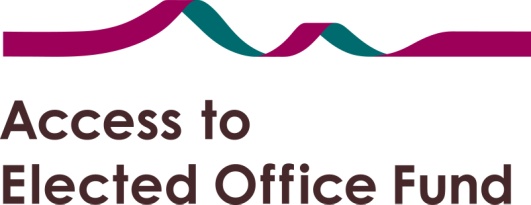 Please ask your referee to complete the reference below and tick the box to show they endorse your application. Your referee may also include a reference to endorse your application; this is optional.One statement is included for party members and another for independent candidates. Please complete the section which is appropriate for you.Name of referee:     
Address and postcode:     
Referee’s relationship to applicant:
     Statement for Party members Name of party:      Position held within party:      
I confirm that I know       [insert name of applicant], that they are a member of       [insert name of political party], and that he/she is standing for election or applying to be considered for selection  (tick this box to confirm your statement).I endorse this application to the Access to Elected Office Fund Statement for independent candidatesJob title:      Civic responsibility (if relevant):      I confirm that I know       [insert name of applicant] and that he/she is standing for election  (tick this box to confirm your statement).I endorse this application to the Access to Elected Office Fund Optional reference [up to 500 words]By submitting this form, you are confirming that the information you have given is correct to the best of your knowledge.Please send your reference form to enquiries@access-to-elected-office-fund.org.uk or by post to:Convey16-18 Chapel StreetGlossopDerbyshireSK13 8AT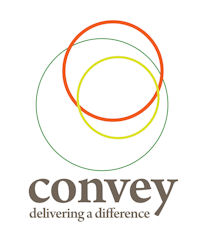 